Тест.  6 класс1.Клеточное строение имеют:А – растения;   Б – Все живые организмы;   В – Животные2.Питание – это:А – Поступление в организм кислорода;Б – Получение необходимых веществ из окружающей среды;В – Выделение ненужных веществ3.Наиболее распространёнными элементами в клетках живых организмов являются:А – Кислород, углерод, азот, водород;Б – Азот, водород, кислород, сера;В – Углерод, фосфор, водород, кислород.4.Хлоропласты находятся:А – Во всех клетках живых организмов;Б – Во всех клетках растений;В – Только в клетках зелёных растений5.Хромосомы находятся в:А – Цитоплазме;   Б – Ядре;   В – Митохондриях6.В результате митоза образуются:А – 1 клетка;   Б – 2 клетки;   В – 3 клетки7.Эпителиальная, соединительная, мышечная, нервная ткани – это ткани:А – растений;   Б – Животных;   В – И растений, и животных8- Основные свойства нервной ткани:А – Возбудимость и проводимость;   Б – Возбудимость и сократимость9.Цветковые растения имеют:А – Корень и побег;   Б – Корень, побег, цветки, плоды;   В – Побег, цветки, плоды.10.Главной частью цветка являются:А – Пестик и лепестки;   Б – Венчик и тычинки;   В – Тычинки и пестик11.Выделительная система обеспечивает:А – Газообмен в организме; Б – Выделение из организма вредных веществ; В – Переваривание пищи12. Пищеварение – это процесс:А – Механической и химической переработки пищи;  Б –Приобретения пищи; В – Выделения вредных веществ из организма13.Органы дыхания растения – это:А – Устьица;   Б – Трахеи;   В – Легкие14.У дождевого червя кровеносная система:А – Незамкнутая;   Б – Замкнутая15.У земноводных сердце:А – Двухкамерное;   Б – Трёхкамерное;   В – ЧетырёхкамерноеОтветы: 1- б, 2 - б, 3 – а, 4 – в, 5 – б, 6 – б, 7 – б, 8 – а, 9 – б, 10 – в, 11 – б, 12 – а, 13 – а, 14 – б, 15 – б.Тема Строение живых организмовВсе живые организмы состоят из клетокРастения способны активно перемещаться с места на местоРастения питаются готовыми органическими веществамиХимический состав всех живых организмов сходенБелки – основной источник энергииВода – хороший растворительУглеводы являются носителями наследственной информацииВсе  клетки имеют ядраВ рибосомах образуются белкиВирусы имеют клеточное строениеЯдро содержит одно или несколько ядрышекСпособность к делению – важное свойство каждой клеткиДеление клеток лежит в основе размножения и развития организмовВ результате митоза образуются 6 клеток с половинным набором хромосомХроматида – это половинка удвоенной хромосомыТкань - это группа клеток, сходных по строению и выполняемым функциямОбразовательная ткань растений находится только в зародышеХлоропласты находятся в клетках основной тканиОсновные свойства мышечной ткани – возбудимость и сократимостьКлетки в тканях соединены межклеточным веществомВсе растения имеют цветкиОсновные органы растения – цветок и кореньУ фасоли стержневая корневая системаПочка – это зачаточный побегПобег состоит из стебля и листьевГлавные части цветка – пестик и тычинкиПлод развивается из завязиЗародыш однодольного растения содержит только одну семядолюРис, рожь, пшеница относятся к двудольным растениямЖивотные организмы дышат только легкими.Тема: Тип Плоские черви (Plathelminthes).Задание 1. «Плоские черви»Запишите номера вопросов и пропущенные слова (или группы слов):Для плоских червей характерна (_) симметрия тела.Появляется третий зародышевый листок – (_).Полость тела у плоских червей (_).Кожа плоских червей образована (_) или (_).Под кожей залегает несколько слоев мышц (_), (_) и (_).Внутри кожно-мускульного мешка находится (_).Для пищеварительной системы характерно отсутствие (_).Выделительная система плоских червей представлена (_), наружу открывается (_).Нервная система плоских червей представлена (_).Органы дыхания представлены (_).Развитие плоских червей – (_) или (_).Происхождение ресничных, сосальщиков и ленточных червей.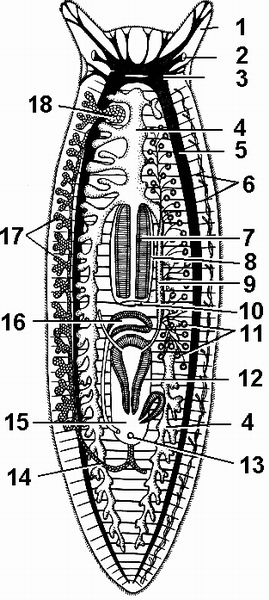 Задание 2. «Строение ресничного червя»Рассмотрите рисунок и дайте ответы на вопросы:Какие органы и системы органов обозначены цифрами 1 – 18?К какому типу и классу относится планария?Каковы размеры тела планарии?Где находится ротовое отверстие планарии?Какая симметрия у планарии?Как называются организмы, у которых одновременно имеются и мужские и женские органы размножения?Задание 3. «Схема поперечного разреза
ресничного червя»Рассмотрите рисунок и дайте ответы на вопросы:1. Что обозначено на рисунке цифрами 1 – 10?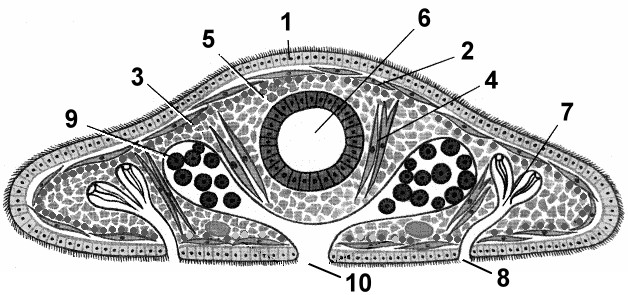 2. Чем образован кожно-мускульный мешок?3. Чем заполнено пространство между внутренними органами и кожно-мускульным мешком?4. Какие четыре вида тканей появляются у плоских червей?Задание 4. «Тип Плоские черви. Класс Ресничные черви»Запишите номера тестов, против каждого – правильные варианты ответа**Тест 1. Укажите признаки, характерные, для плоских червей:Имеют радиальную симметрию.Имеют двустороннюю симметрию.Есть первичная полость тела.Полость тела отсутствует.Двухслойные животные.Трехслойные животные.Тело одето кожно-мускульным мешком.Кожно-мускульный мешок состоит из эктодермы и энтодермы.Имеют однослойный эпителий.В пищеварительной системе только одно, ротовое отверстие.В пищеварительной системе появляется анальное отверстие.Кровеносная и дыхательная системы отсутствуют.Кровеносная система незамкнутая.Нервная система лестничного типа.Нервная система диффузного типа.Выделительная система отсутствует.Выделительная система протонефридиального типа.Большинство – гермафродиты.**Тест 2. Укажите признаки, характерные для планарий.Свободноживущие, хищные организмы.Ведут паразитический образ жизни.Однослойный эпителий покрыт ресничками.Эпителий ресничек не имеет.Органы фиксации – присоски.Отсутствует пищеварительная система.Чрезвычайно высокая плодовитость.Усложнение цикла развития, состоящее в чередовании способов размножения и смене хозяев.Дыхание с помощью кожного эпителия.Органы чувств представлены примитивными глазками и осязательными клетками.Гермафродиты.Раздельнополые организмы.Бесполое размножение планарий возможно за счет поперечного деления червя пополам.Бесполое размножение планарий происходит путем почкования.Задание 5. «Покровы и выделительная система»Рассмотрите рисунок и дайте ответы на вопросы: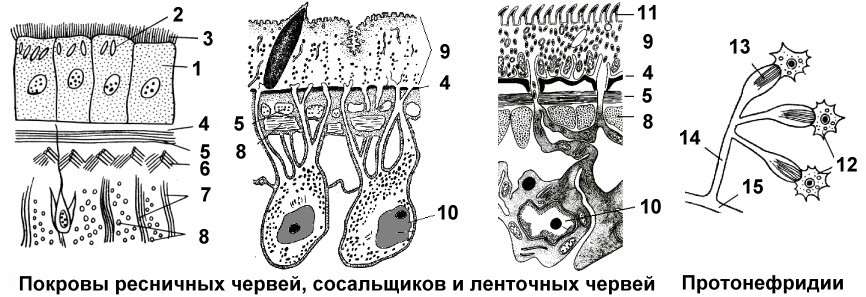 Что обозначено на рисунке цифрами 1 – 15?Что представляют собой протонефридии?Что такое тегумент?Задание 6. «Схема строения сосальщика»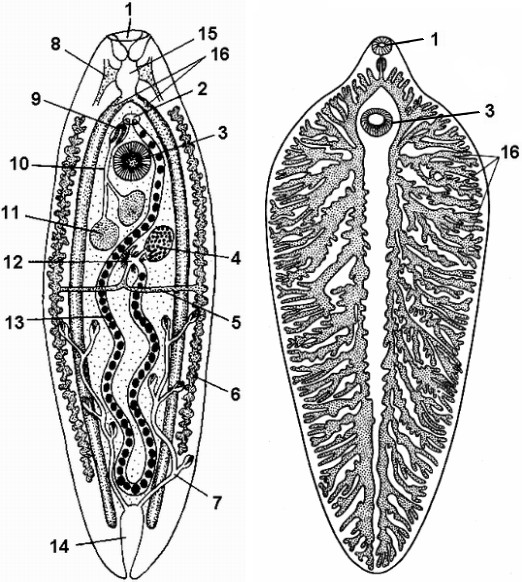 Рассмотрите рисунок и дайте ответы на вопросы:Что обозначено на рисунке цифрами 1 – 16?Для чего нужна брюшная присоска?Почему так сильно ветвится кишечник?Каковы размеры печеночного сосальщика?Чем представлены органы дыхания?К какому типу и классу относится печеночный сосальщик?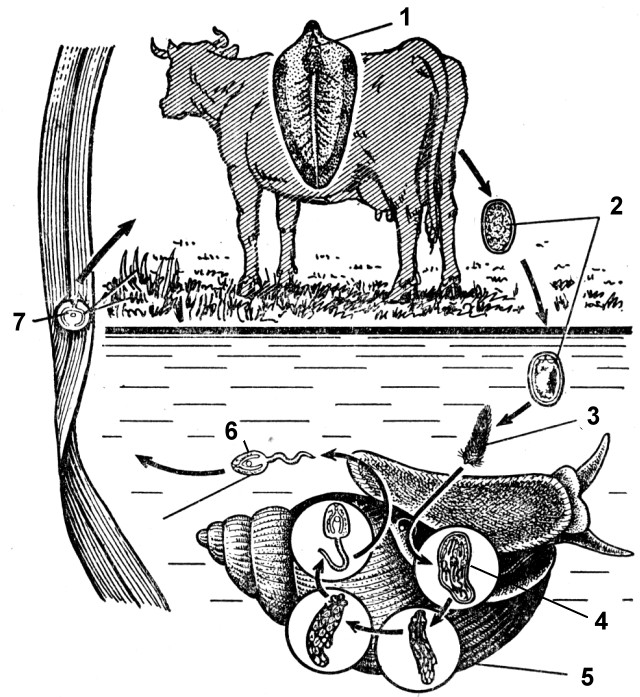 Задание 7. «Жизненный цикл
печеночного сосальщика»Рассмотрите рисунок и дайте ответы на вопросы:Что обозначено на рисунке цифрами 1 – 7?Сколько присосок у печеночного сосальщика? Как называются?Чем питается взрослый печеночный сосальщик?Кто является промежуточным, а кто окончательным хозяином печеночного сосальщика?Чем окончательный хозяин отличается от промежуточного?Задание 8. «Развитие сосальщика» Зарисуйте и заполните таблицу:Задание 9. «Свиной цепень»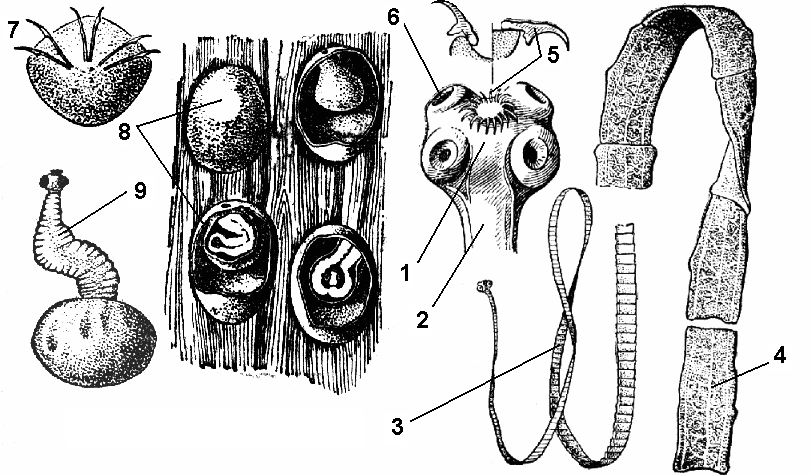 Рассмотрите рисунок и дайте ответы на вопросы:Что обозначено на рисунке цифрами 1 – 9?К какому типу и классу относится свиной цепень?Какую длину имеет свиной цепень?Где располагается ротовое отверстие цепня?Чем представлена пищеварительная система цепня?Задание 10. «Строение членика бычьего цепня»Рассмотрите рисунок и дайте ответы на вопросы: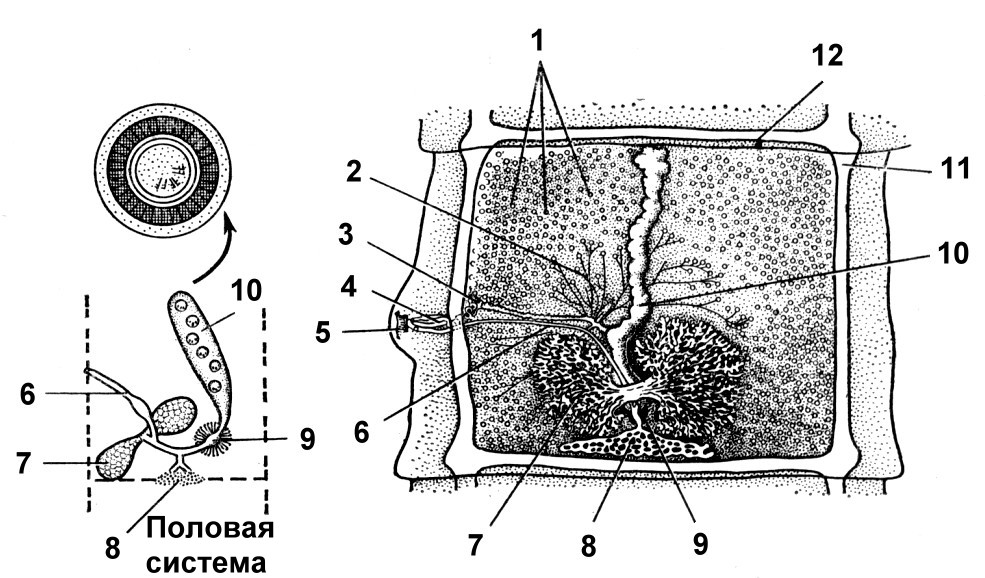 Что обозначено на рисунке цифрами 1 – 11?Чем последние членики отличаются от изображенного на рисунке?Задание 11. «Цикл развития свиного цепня»Рассмотрите рисунок и дайте ответы на вопросы: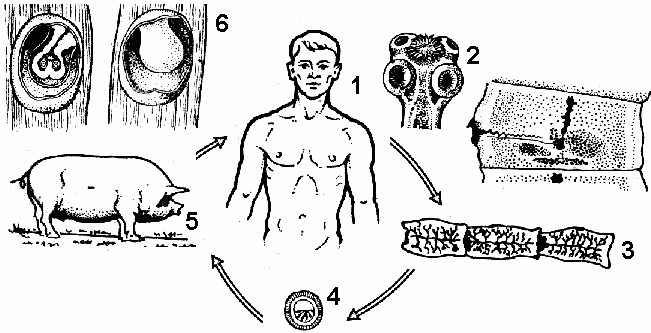 Что обозначено на рисунке цифрами 1 – 6?Кто является окончательным, а кто промежуточным хозяином цепня?Как происходит заражение человека свиным цепнем?Может ли человек стать промежуточным хозяином свиного цепня?Задание 12. «Цикл развития бычьего цепня»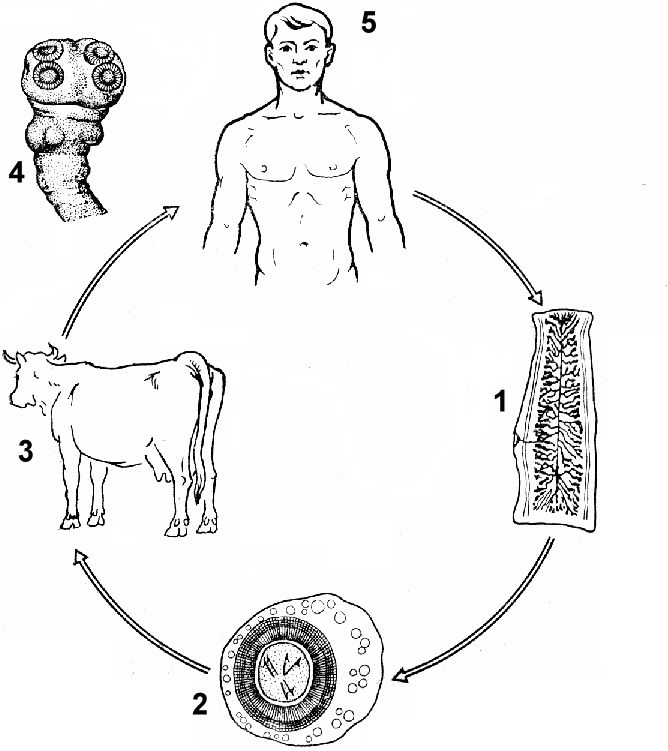 Рассмотрите рисунок и дайте ответы на вопросы:Что обозначено на рисунке цифрами 1 – 5?Кто является окончательным, а кто промежуточным хозяином цепня?Как происходит заражение человека бычьим цепнем?Чем головка бычьего цепня отличается от головки свиного цепня?Задание 13. «Эхинококк»Рассмотрите рисунок и дайте ответы на вопросы: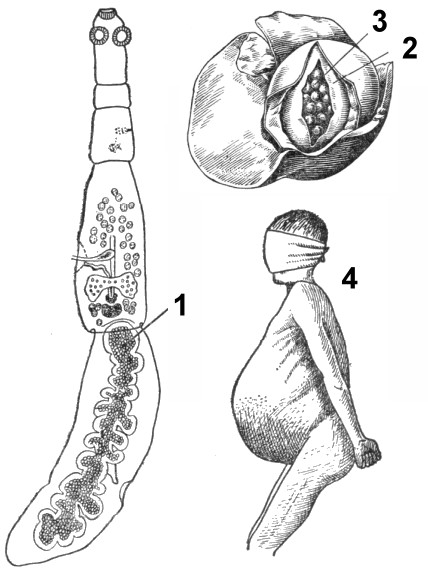 Что обозначено на рисунке цифрами 1 – 4?Кто является окончательным, а кто промежуточным хозяином цепня?Как происходит заражение человека эхинококком?Задание 14. «Зачет. Тип Плоские черви (Plathelminthes)»Запишите номера вопросов и дайте ответ одним предложением:На какие три класса делятся плоские черви?Систематическое положение молочной планарии, печеночного сосальщика, свиного цепня, бычьего цепня, эхинококка?Какая симметрия тела характерна для плоских червей?Какой зародышевый листок впервые появляется у плоских червей?Чем образован кожно-мускульный мешок плоских червей?Чем заполнены промежутки между внутренними органами?Что характерно для пищеварительной системы плоских червей?В чем сходство пищеварительной системы плоских червей и кишечнополостных?Чем представлена нервная система плоских червей?Как называются органы выделения плоских червей?Как происходит заражение человека и животных печеночным сосальщиком?Как происходит заражение человека свиным цепнем?Какие приспособления для паразитизма появились у печеночного 6осальщика?Какие приспособления для паразитизма появились у свиного цепня?Ответы:Задание 1. 1. Двусторонняя, билатеральная. 2. Мезодерма. 3. Отсутствует. 4. Однослойным эпителием или клеточным синцитием. 5. Кольцевые, продольные и диагональные. 6. Паренхима, в которой расположены внутренние органы. 7. Задней кишки и анального отверстия. 8. Протонефридиями со звездчатыми клетками; выделительными порами. 9. Ортогоном – парным мозговым ганглием и продольными нервными стволами, соединенными перемычками. 10. Отсутствуют. 11. Прямое; с метаморфозом. 12. Появление первых плоских червей относят к протерозойской эре. В своем происхождении плоские черви связаны с предками примитивных кишечнополостных. Наиболее древняя группа плоских червей – ресничные черви, как и кишечнополостные, произошли, по-видимому, от подвижных многоклеточных предков. Предками сосальщиков были, вероятно, примитивные ресничные черви, ставшие паразитами. Происхождение же ленточных червей ученые связывают с древними сосальщиками, которые паразитировали сначала на жабрах древних рыб, а потом перешли в рот, глотку, а затем в кишечник хозяина.Задание 2. 1. 1 – щупальцевидные выросты; 2 – глаза; 3 – мозговой ганглий; 4 – передняя ветвь кишечника; 5 – продольные нервные стволы; 6 – поперечные нервные стволы; 7 – глотка; 8 – глоточный карман; 9 – семяпровод; 10 – ротовое отверстие; 11 – семенники; 12 – совокупительный орган; 13 – половое отверстие; 14 – яйцевод; 15 – половая клоака; 16 – копулятивная сумка; 17 – желточники; 18 – яичник. 2. Тип Плоские черви, класс Ресничные. 3. 1 – . 4. На брюшной стороне, ближе к задней части тела. 5. Двусторонне-симметричное животное. 6. Гермафродиты.Задание 3. 1. 1 – однослойный ресничный эпителий; 2 – кольцевые мышцы; 3 – продольные мышцы; 4 – спинно-брюшные мышцы; 5 – паренхима; 6 – просвет кишечника; 7 – протонефридии; 8 - выделительная пора; 9 – половые клетки; 10 – половое отверстие. 2. Однослойным эпителием, кольцевыми и продольными мышцами. 3. Паренхимой. 4. Эпителиальная, нервная, соединительная и мышечная.Задание 4. **Тест 1: 2, 4, 6, 7, 9, 10, 12, 14. 17, 18. **Тест 2: 1, 3, 9, 10, 11, 13.Задание 5. 1. 1 – однослойный эпителий; 2 – рабдиты, способные выбрасываться и образовывать слизистые комки; 3 – реснички на эпителии ресничных; 4 – базальная мембрана; 5 – кольцевые мышцы; 6 – диагональные мышцы; 7 – спинно-брюшные мышцы; 8 – продольные мышцы; 9 – цитоплазматическая пластинка тегумента; 10 – погруженные части клеток тегумента; 11 – волосковые выросты тегумента; 12 – пламенные клетки; 13 – мерцательное пламя, пучок ресничек; 14, 15 – выделительные каналы. 2. Систему ветвящихся каналов, заканчивающихся пламенными клетками. 3. Эпителий погруженного типа с цитоплазматическим поверхностным слоем без ресничек.Задание 6. 1. 1 – рот; 2 – половое отверстие; 3 – брюшная присоска; 4 – яичник; 5 – желточный проток; 6 – желточник; 7 – протонефридий; 8 – мозговой ганглий; 9 – совокупительный орган; 10 - семяизвергательный канал; 11 – семенник; 12 – скорлуповые железки; 13 – матка; 14 – мочевой пузырь; 15 – глотка; 16 – ветви кишечника. 2. Для фиксации. 3. Отсутствует кровеносная система и ветвящийся кишечник увеличивает поверхность всасывания и доставляет питательные вещества ко всем клеткам тела. 4. До . 5. Отсутствуют. 6. Тип Плоские черви, класс Сосальщики.Задание 7. 1. 1 – взрослый сосальщик; 2 – яички сосальщика; 3 – личинка с ресничками (мирацидий); 4 – спороциста; 5 – редии; 6 – церкарии; 7 – адолескарий. 2. Две, ротовая и брюшная. 3. Кровью и клетками печени. 4. Промежуточный хозяин – малый прудовик, окончательный – человек, овцы, козы, крупный рогатый скот, свиньи, лошади, зайцы. 5. В окончательном хозяине происходит половое размножение паразита, в промежуточном – бесполое.Задание 8.Задание 9.1. 1 – головка цепня; 2 – шейка; 3 – стробила; 4 – членики, проглоттиды; 5 – венчик крючьев; 6 – присоски; 7 – онкосфера, личинка с шестью крючками; 8 – финна; 9 – вывернувшийся из финны цепень. 2. Тип Плоские черви, класс Ленточные. 3. Около . 4. Отсутствует. 5. Отсутствует.Задание 10.1. 1 – семенники; 2 – семенные канальцы; 3 – семяпровод; 4 – сумка совокупительного органа; 5 – половая клоака; 6 – влагалище; 7 – яичник; 8 – желточник; 9 – оотип; 10 – матка; 11 – продольный выделительный канал; 12 – поперечный выделительный канал. 2. Яичник и все органы мужской половой системы дегенерируют, а матка разрастается и занимает основной объем проглоттиды.Задание 11.1. 1 – окончательный хозяин, человек; 2 – головка цепня; 3 – членики (проглоттиды) цепня; 4 – яйца цепня; 5 – свинья, промежуточный хозяин; 6 – финны. 2. Окончательный – человек, промежуточный – свинья. 3. При употреблении в пищу непроваренной, непрожаренной или непросоленной свинины, содержащей финны. 4. Да, если во время рвоты зрелые членики попадут из кишечника в желудок.Задание 12.1. 1 – проглоттида, зрелый членик, вышедший из пищеварительной системы человека; 2 – яйцо с онкосферой; 3 –крупный рогатый скот вместе с травой проглотивший яйца цепня; 4 – головка и шейка бычьего цепня; 5 – человек, съевший финнозное мясо. 2. Окончательный – человек, промежуточный – крупный рогатый скот. 3. Финнозным мясом крупного рогатого скота, прошедшего недостаточную термическую обработку. 4. Отсутствием венчика крючьев.Задание 13.1. 1 – матка, заполненная яйцами; 2 – стенка финны; 3 – дочерние пузыри внутри финны; 4 –человек, пораженный эхинококком. 2. Окончательный – волк, собака, шакал; промежуточный –коровы, лошади, овцы, человек. 3. Перорально, яйца с шерсти собаки, на которой есть яйца эхинококка, могут попасть на руки человека.Задание 14.1. Класс Ресничные, класс Сосальщики, класс Ленточные. 2. Молочная планария – класс Ресничные, печеночный сосальщик – класс Сосальщики, свиной цепень, бычий цепень и эхинококк – класс Ленточные. 3. Двусторонняя. 4. Мезодерма. 5. Однослойным эпителием, кольцевыми и продольными мышцами. 6. Паренхимой. 7. Отсутствует анальное отверстие, у ленточных – полностью редуцируется. 8. Есть только ротовое отверстие. 9. Нервная система типа ортогон, есть парный мозговой ганглий, от которого отходит несколько пар нервных стволов, соединенных поперечными комиссурами. 10. Протонефридии. 11. При питье воды из природного водоема. 12. При употреблении финнозного мяса, не прошедшего достаточную термическую обработку. 13. Развитие со сменой хозяев, гермафродитизм, чрезвычайно высокая плодовитость, партеногенетическое размножение на личиночных стадиях, органы фиксации, устойчивость покровов к воздействию иммунной системы хозяина. 14. Развитие со сменой хозяев, гермафродитизм, чрезвычайно высокая плодовитость, органы фиксации – присоски и крючки, устойчивость покровов к воздействию ферментов пищеварительной системы хозяина, редукция пищеварительной системы. Тест. 7 класс1.Наука о грибах называется:А – цитологий;   Б – ботаникой;   В – микологией2.Лишайники размножаются:А – только половым путём;     Б – только бесполым; В – бесполым и половым путём3. Имеет стебель и листья тело:А - зелёного мха;    Б – хвоща;   В – папоротника4.Оплодотворение у папоротников осуществляется:А – без участия воды;  Б – только в присутствии воды;  В – при помощи ветра5.Хвойные растения относятся к отделу:А – покрытосеменных;  Б – голосеменных;   В – папоротниковидных6.Основной признак покрытосеменных растений – наличие:А – стебля и листьев;  Б – стебля, листьев и корня;  В – цветков и плодов7.Двудольные растения имеют:А – одну семядолю;  Б – мочковатую корневую систему;  В – две семядоли8.К простейшим относятся животные, тело которых состоит из:А – двух клеток;   Б – одной клетки;   В – множества клеток9.Мезоглея – это:А – слой поверхностных клеток;Б – студенистое вещество, расположенное между эктодермой и энтодермой;В – слой внутренних клеток10.Медузы относятся к классу:А –гидроидных;      Б – сцифоидных;    В – коралловых полипов11.Нематоды – это:А – паразиты растений;    Б – паразиты животных и человека;  В – свободноживущие организмы;   Г – как свободноживущие круглые черви, так и паразиты растений, животных и человека12.Дождевой червь относится к типу:А – круглых червей;  Б – кольчатых червей;  В – плоских червей13.Моллюски дышат:А – всей поверхностью тела;  Б – только жабрами;  В – только лёгкими;   Г – жабрами и лёгкими14.Их двух отделов состоит тело у:А – бабочки;     Б – жука;   В – речного рака15.Шесть пар  конечностей несёт тело:А – насекомых;     Б – паукообразных;    В – ракообразных16.Кожные жабры имеют:А – насекомые;   Б – ракообразные;   В – паукообразные17.Сердце у рыб:А – однокамерное;  Б – двухкамерное;   В – трёхкамерное18.Нерест – это:А – способ размножения;  Б – сложное инстинктивное поведение в период размножения;  В – условия, вызывающие замор рыбы.  Ответы: 1-в, 2-в, 3-а, 4-б, 5-б, 6-в, 7-в, 8-б, 9-б, 10-б, 11-г, 12-б, 13-г, 14-в,15-б, 16-б, 17-б, 18-бКласс Земноводные1.Земноводные - полуводные, полуназемные хордовые, поэтому они дышат при помощи:А – жабр                                               Б - только легкихВ - только влажной кожи                   Г - легких и влажной кожи2.Для земноводных характерны следующие особенности:А - голова неподвижна, как у рыбБ - голова подвижно соединена с туловищемВ - нет шеиГ - конечности состоят из трех отделов и имеют пальцы3.В связи с выходом на сушу у земноводных появляются:А - череп и позвоночник                   Б - векиВ - глаза и ноздри                               Г - барабанная перепонка4.В отличие от рыб у земноводных появляются:А – желудок                                         Б - печеньВ - слюнные железы                            Г - поджелудочная железа5.В клоаку открываются:А - пищеварительная система            Б - выделительная системаВ - половая система                             Г - кровеносная система6.Главную роль при охоте лягушки за насекомыми играют органы:А – слуха                                               Б - осязанияВ – зрения                                             Г - обоняния7.Головастик - это:А - зародыш, развивающийся в икринкеБ - личинка лягушкиВ - молодой лягушонокГ - земноводное из отряда хвостатых8.Жабы отличаются от лягушек тем, что они имеют:А – хвост                                                              Б - более короткие задние ногиВ - грубую кожу, покрытую бугорками           Г - два круга кровообращения9. Координацией движения управляет:А — спинной мозг                                              Б — продолговатый мозгВ — мозжечок                                                      Г — средний мозг10. К хвостатым земноводным относят:А — жерлянку                                                      Б — саламандруВ — жабу                                                              Г — тритона11. На концах пальцев есть присоски у:А — всех амфибий                                             Б — хвостатых амфибийВ — квакш                                                           Г — червягОТВЕТ8 классПищеварение 1. Питательные вещества выполняют функции: А – строительнуюБ – энергетическуюВ – двигательную Г – транспортную2. Расщепление белков происходит в:А – ротовой полостиБ – желудкеВ – тонком кишечникеГ – толстом кишечнике3. Слюнные железы принимают участие в расщеплении:А – белковБ – жировВ – углеводов Г – белков и углеводов4. Печень играет большую роль в пищеварении, так как:А – выделяет пищеварительный сокБ – вырабатывает различные пищеварительные ферментыВ – выделяет желчь, эмульгирующую жирыГ – вырабатывает ферменты, расщепляющие жиры5. Соляная кислота входит в состав:А – поджелудочного сокаБ – желудочного сокаВ – слюны Г – содержимого толстого кишечника6. Сокоотделительные рефлексы осуществляются:А – пищеварительной системойБ – выделительной системойВ – нервной системойГ – мышцами7. Гуморальная регуляция органов пищеварительной системы заключается в :А – воздействии на их работу химических веществ через кровьБ – передаче нервного импульса железам, выделяющим ферментыВ – удалении ядовитых веществ из организмаГ – расщеплении веществ под действием ферментов8. Всасывание – это процесс:А – расщепления сложных веществ на простыеБ – образования растворимых питательных веществВ – происхождения веществ через слой или ряд слоёв клеток пищеварительного тракта в кровь и лимфуГ – обезвреживания ядовитых веществ в печени9. Причиной возникновения дизентерии являются:А – токсиныБ – бактерии, вызывающие инфекционное заболеваниеВ – гельминтыГ – консервы из бомбажных банок с признаками химического разложения (порчи) продуктов10. Воспаление слизистой оболочки желудка называют:А – колтомБ – гастритомВ – энтеритом          Г – аппендицитомКровь1. Какой процент от массы тела составляет кровь (7, 15, 20)?2. Какой процент от объёма крови составляет плазма (60, 70, 80)?3. Что входит в состав плазмы (сыворотка, эритроциты, тромбоциты, фибриноген)?4. Где вырабатываются эритроциты (печень, красный костный мозг, печень, селезёнка)?5. Где разрушаются эритроциты (красный костный мозг, печень, селезёнка)?6. Где образуются лейкоциты (печень, красный костный мозг, лимфатические узлы, селезёнка)?7. Какие форменные элементы крови имеют в клетках ядро (эритроциты, лейкоциты, тромбоциты)?8. Какие форменные элементы крови участвуют в её свёртывании (эритроциты, лейкоциты тромбоциты)?9. Какова роль тканевой жидкости (омывает клетки, переносит вещества, образует лимфу, транспортирует СО2, О2)?10. В каких органах очищается кровь (лёгкие, печень, почки)?Ответы: 1-7, 2-60, 3-сыворотка, фибриноген, 4-костный мозг, 5-селезёнка, 6-красный косный мозг, лимфатические узлы, селезёнка, 7-лейкоциты, 8-тромбоциты, 9-все, 10-все.КровообращениеГде начинается и где заканчивается большой круг кровообращения (правое предсердие, правый желудочек, левое предсердие, левый желудочек)?Где начинается  и где заканчивается малый круг кровообращения (правое предсердие, правый желудочек, левое предсердие, левый желудочек)?Где происходит газообмен в малом круге кровообращения (клетки тела, клетки кожи, лёгкие)?Какова роль кровообращения (транспорт О2 и СО2, перенос питательных веществ, выведение продуктов распада, образование тканевой жидкости, защита от микроорганизмов, перенос гормонов)?Что служит посредником между кровяным руслом и клетками тела (лимфа, тканевая жидкость, прямой контакт)?Какие признаки характерны для артерий (толстые стенки, тонкие стенки, высокое давление, низкое давление, отсутствие клапанов, наличие клапанов, ветвление на капилляры, неразветвлённость на капилляры)?Куда впадают лимфатические протоки (правое предсердие, аорта, полые вены, воротная вена почек, воротная вена печени)?Из каких мышц состоит сердечная мышца (гладкие, поперечно-полосатые) и как она работает (произвольно, непроизвольно)?Чем регулируется деятельность сердечной мышцы (сознание, гормоны, вегетативная нервная система, рефлекторная регуляция)?Какая кровь движется по лёгочной вене (артериальная, венозная)?Тема «Дыхание»1.Дыхание – это:А – процесс поглощения кислорода и выделения углекислого газаБ – процесс окисления органических веществ с выделением энергииВ – совокупность процессов А и БГ – газообмен в лёгких2. Газообмен – это:А – процесс поглощения кислородаБ – процесс выделения углекислого газаВ – процесс поступления вдыхаемого воздуха в лёгкиеГ – совокупность процессов обмена газами между организмом и средой путём диффузии3. Углекислый газ образуется в:А – лёгкихБ – клетках телаВ – воздухоносных путяхГ – эритроцитах4. Гемоглобин – это:А – красный железосодержащий пигмент кровиБ – форменный элемент кровиВ – белок, переносящий кислородГ – вещество, входящее в состав плазмы5. Взаимосвязь дыхательной и кровеносной систем выражается в том, что они:А – состоят из органовБ – обеспечивают газообмен в лёгких и тканяхВ – доставляют органам и тканям кислородГ – удаляют из клеток углекислый газ6. При вдохе:А – диафрагма не изменяетсяБ – мышцы диафрагмы расслабляютсяВ – сокращаются мышцы брюшной стенки и туловищаГ – сокращаются межрёберные мышцы и мышцы диафрагмы7. Дыхательный центр расположен в:А – продолговатом мозгеБ – коре больших полушарийВ – мозжечкеГ – спинном мозге8. Возбудителем туберкулёза является:А – ВИЧБ – палочка КохаВ – сенная палочкаГ – канцерогенные вещества9. Канцерогенным веществом табачного дыма является:А – углекислый газБ – угарный газВ – бензопирен Г – сероводород10. Какова роль растений как «зелёных лёгких» планеты:А – задержка пылиБ – поглощение СО2В – выделение О2Г – увлажнение воздухаОтветы: 1-В, 2-Г, 3-Б, 4-А,В, 5-Б, 6-Г, 7-А, 8-Б, 9-В, 10-все1.С кем можно обнаружить наибольшее сходство в строении тела человека:А- с пресмыкающимися;  Б – с приматами;   В – земноводными2.К древнейшим людям относятся:А – человек неандертальский;  Б – человек кроманьонский;  В – человек прямоходящий3.Широкое лицо, выступающие скулы, узкие глаза характерны для представителей:А – экваториальной расы;  Б – евразийской расы;  В – азиатско-американской расы4. Какие части клетки выполняют покровную, защитную функции:А – ядро;   Б – цитоплазма;   В – клеточная мембрана5.Соединительная ткань образует:А – слизистую оболочку органов дыхания;  Б – кровь;   В – стенки сердца6.Нейрон – это клетка:А – нервной системы;    Б – дыхательной системы;    В – кровеносной системы7.Железы внутренней секреции выделяют гормоны, которые поступают в:А – кровь;       Б – кишечную полость;      В – нервные клетки8.рефлекс – это:А – ответная реакция организма;   Б - ответная реакция организма на воздействие внешней среды или изменение внутреннего состояния, с участием нервной системы;В – ответная реакция организма на воздействие внешней среды9.Спинной мозг выполняет в нашем организме:А – только рефлекторную функцию;Б – только проводящую функцию;В – рефлекторную и проводящую функции10.Головной мозг человека состоит из:А – ствола и полушарий большого мозга;Б – мозжечка и полушарий большого мозга;В – ствола, мозжечка, полушарий большого мозга11.Кора полушарий большого мозга образована:А – белым веществом;  Б – серым веществом;  В – белым и серым веществом12.Зрительная зона полушарий большого мозга располагается в:А – теменной доле;  Б – височной доле;   В – затылочной доле13.Пояс нижних конечностей образуют:А – тазовые кости;   Б – бедренная и берцовые кости;   В – крестец14.Гипотдинамия – это:А – активный образ жизни;  Б – пониженная подвижность; В – нарушение осанки15.Внутренней средой организма являются:А – кровь и лимфа;  Б – лимфа и тканевая жидкость;   В – тканевая жидкость, лимфа, кровь16.Антитела выделяют:А – эпителиальные клетки;  Б – лимфоциты;   В – эритроциты17.Малый круг кровообращения берёт начало в:А – левом предсердии;    Б – правом желудочке;    В – левом желудочке18.Гемоглобин – это:А – вещество, входящее в состав плазмы;Б – форменный элемент;В – белок, переносящий кислород19.Жиры перевариваются в:А – ротовой полости;   Б – желудке;  В – двенадцатиперстной кишке20.Недостаток витамина D приводит к заболеванию:А – рахитом;  Б – цингой;   В – анемией Ответы:  1-б, 2-в, 3-в, 4-в, 5-б, 6-а, 7-а, 8-б, 9-в, 10-в, 11-б, 12-в, 13-а, 14-б, 15-в, 16-б, 17-б, 18- в, 19-в, 20-аОбмен веществ и энергии. Выделение.1.Обмен веществ –это процесс:А – поступления веществ в организмБ – удаление из организма непереваренных остатковВ – удаление жидких продуктов распадаГ – потребления, превращения, использования, накопления и потери веществ и энергии2.Почки выполняют следующую функцию:А – удаляют из организма лишний сахарБ – выводят из организма непереваренные веществаВ – удаляют жидкие продукты распадаГ – превращают глюкозу в гликоген3.Белки, свойственные организму строятся:А – из аминокислотБ – из глицерина и жирных кислотВ – из углеводовГ – их жиров4.Пластический обмен – это процесс:А – распада веществ клетки с освобождением энергииБ – образования в клетке веществ с образованием энергииВ – всасывания веществ в кровьГ – переваривания пищи5.Витамины участвуют в ферментативных реакциях, потому что:А – входят в состав ферментовБ – поступают с пищейВ – являются катализаторамиГ – образуются в организме человека6.Гиподинамия способствует отложению жира в запас, так как:А – расходуется мало энергииБ – развивается атеросклерозВ – снижается устойчивость к инфекциямГ – происходит перестройка костей7.Энергия, поступившая с пищей, расходуется на:А – ростБ – рост и дыханиеВ – дыханиеГ – рост, дыхание и другие процессы жизнедеятельности8.Авитаминоз возникает при:А – избытке витаминов в пищеБ – продолжительном пребывании на солнцеВ – отсутствии в пище витаминовГ – питании растительной пищей9.Биологическими катализаторами в организме являются:А – гормоныБ – ферментыВ – вода и минеральные солиГ – желчь10.Энергетический обмен – это процесс:А – биосинтезаБ – удаление жидких продуктов распадаВ – теплорегуляцияГ – окисления органических веществ клетки с освобождением энергииОтветы: 1-Г; 2-В; 3-А; 4-Б; 5-А; 6-А; 7-Г; 8-В; 9-Б; 10-Г.АнализаторыЗрительная зона полушарий большого мозга располагается в:А- теменной доле;   Б – височной доле;   В – затылочной доле.Цвет глазу придает:А – склера;   Б – хрусталик;   В – радужная оболочка.Что относим к вспомогательным органам глаза:А – хрусталик;   Б – глазодвигательные мышцы;   В – слезные железы;Г – стекловидное тело.Сколько оболочек имеет глазное яблоко:А – 1;   Б – 2;   В – 3.Какая часть глазного яблока является выпукло-вогнутой:А – хрусталик;     Б – роговица.Какая из оболочек глазного яблока придает ему цвет:А – фиброзная;   Б – сетчатка;   В – сосудистая (радужка)?Каких светочувствительных клеток больше в желтом пятне:А – колбочек;    Б – палочек?В состав внутреннего уха входят:А – слуховые косточки;   Б – барабанная перепонка;   В – улитка.Слуховые рецепторы находятся в:А – барабанной полости;   Б – полукружных каналах;   В – улитке.Звуковые колебания из наружного слухового прохода в среднее ухо передаются через:А – слуховые косточки;   Б – слуховую трубу;   В – барабанную перепонку.Сколько частей выделяют у органов слуха:А – 2;   Б – 3;   В – 4?С полостью какого органа слуховая труба соединяет барабанную полость:А – с полостью носа;   Б – с полостью рта;   В – с полостью глотки.Сколько слуховых косточек в барабанной полости:А – 2;  Б – 3;   В – 4?Как называется жидкость, которая находится внутри перепончатого лабиринта:А – эндолимфа;   Б – перелимфа?Сколько полукружных каналов имеет орган равновесия:А – 3;   Б – 4;   В – 5?Осязание – это способность воспринимать:А – давление, прикосновение;    Б – боль;   В – вкусовые ощущения.Человек способен чувствовать вкус веществ:А – только растворенных в воде (слюне);Б – только летучих;В – только сухих?Орган обоняния находится:А – в слизистой оболочке ротовой полости;Б – в слизистой оболочке носовой полости;В – в слизистой оболочке языка.Как расположены по телу осязательные рецепторы:А – равномерно;   Б – нетИз скольких основных цветов складывается цветовое зрение:А – 2;  Б – 3;   В – 4?Как воспринимаются рецепторами вкус и запах:А – при воздействии на них сухих веществ;Б – летучих и растворенных в жидкости?Ответы: 1-в, 2-в, 3-б, в, в, 5-б, 6-в, 7-а, 8-в, 9-в, 10-в, 11-б, 12-в, 13-б, 14-а, 15-а, 16-а, 17-а, 18-б, 19-б, 20-б, 21-бТесты. 9 класс1. Среди нижеприведённых учёных найдите и выпишите автора первой научной классификации живых организмов:Ч.Дарвин, Ж.Сент-Илер, К.Линней, Ж.-Б.Ламарк, Ж.Кювье.2 . Выберите  и выпишите правильный ответ на вопрос. Что Ламарк считал главной движущей силой эволюции?Естественный отбор, внутреннее стремление к прогрессу, божественную силу.3.Единицей эволюционного процесса является:А – особь;  Б – популяция;  В – вид4.Эволюция – это:А – учение об изменении живых организмов;Б – учение, объясняющее историческую смену форм живых организмов глобальными катастрофами;В – необратимое и в известной мере направленное развитие живой природы5.Примером ароморфоза может служить:А – покровительственная окраска;Б – половой процесс;В – уплощение тела придонных рыб6.Идиоадаптацией называют:А – приспособление организмов к условиям среды без перестройки уровня биологической организации;Б – возникновение признаков, повышающих уровень организации живых организмов;В – только разнообразие способов питания7.Главным событием палеозойской эры явился:А – выход растений на сушу;Б – возникновение живой клетки;В – возникновение беспозвоночных8.Антропогенез – процесс:А – исторического развития живой природы;Б – индивидуального развития человека;В – эволюционно-исторического развития человека9. Белки – биологические полимеры, мономерами которых являются:А – нуклеотиды;             Б – аминокислоты;                В – пептиды   10.Метаболизм складывается из двух взаимосвязанных и противоположно направленных процессов:А – жизни и смерти;      Б – синтеза и распада;     В – возбуждения и торможения11.Укажите, какой набор хромосом (гаплоидный или диплоидный) содержится в половых и соматических клеткахА – в половых клетках -…..Б – в соматических - ….12.Митоз – способ деления эукариотических клеток, при котором:А – дочерние клетки получают генетическую информацию такую же, как в ядре материнской клетки;Б – образуется зигота;   В – образуются половые клетки13.Онтогенез – процесс:А – исторического развития организмов;Б – деление клеток;    В – индивидуального развития организма14.Мейоз:А – характерен только для патологических клеток;Б – происходит при образовании половых клеток;В – универсален для одноклеточных и многоклеточных организмов15.Впишите недостающие стадии эмбрионального развития организма:___________, дробление, ___________, органогенез 16.Рост организма происходит в результате:А – мейоза;   Б – митоза;  В – образования гамет17.Ген – это: А – мономер белковой молекулы;   Б – материал для эволюционных процессов;В – участок молекулы ДНК, содержащий информацию о первичной структуре белка18.Гомозиготной особью можно назвать:А – ААВВ;   Б – АаВВ;   В – АаВв19.Доминантный ген проявляется:А – только в гомозиготном организме;Б – только в гетерозиготном организме;В – как в гомозиготном, так и в гетерозиготном организмах  20. Решите задачу: Ген чёрной окраски крупного рогатого скота доминирует над геном красной окраски. Какое потомство F1 получится от скрещивания чёрного гомозиготного быка красными коровами?Ответы: 1-К.Линней, 2-внутренне стремление к прогрессу, 3-б, 4-в, 5-б, 6-а, 7-а, 8-в, 9-б, 10-б, 11- А-гаплоидный, Б-диплоидный, 12-а, 13-в, 14-б, 15-оплодотворение, гаструляция, 16-б, 17-в, 18-а, 19-в, 20: Р: ♀аа   х    ♂ АА                         Г:    а                 А                         F1            Аа               фенотип: черные,   генотип: гетерозиготы. Метаболизм1 .Совокупность реакций синтеза органических веществ из неорганических с использованием энергии света называютХемосинтезом             2) фотосинтезом             3) брожением              4)гликолизом2. Переход электронов на более высокой энергетический уровень происходит в световую фазу фотосинтеза в молекулахХлорофилла            2) воды                3) углекислого газа                      4) глюкозы3.   Особенности обмена веществ у растений по сравнению с животными состоят в том, что в их клетках происходит1)  хемосинтез       2) энергетический обмен        3)  фотосинтез          4) биосинтез белка.4.  Фотосинтез в отличие от биосинтеза белка происходит в клетках1) Любого организма                                               2)  содержащих хлоропласты3)  содержащих лизосомы                                       4)  содержащих митохондрии5.  В каком процессе в клетке электрон молекулы хлорофилла поднимается на более высокий энергический уровень под воздействием энергии света?1)  фагоцитоза    2) синтеза белка     3)  фотосинтез      4)хемосинтез6.  Углекислый газ используется в качестве источника углерода в таких реакциях обмена веществ, как1)  синтез липидов        2) синтез нуклеинов         3)  хемосинтез         4)синтез белка7. Всю совокупность химических реакций в клетке называютФотосинтезом          2) хемосинтезом              3) брожением           4)метаболизмом8.Ускоряют химические реакции  в клетке1)  ферменты                  2) пигменты                     3)  витамины             4) гормоны9.Конечные продукты подготовительного этапа энергетического обмена1)  углекислый газ         2) глюкоза                        3) белки, жиры          4) АТФ, АДФ      10.. Реакции биосинтеза белка, в которых последовательность триплетов в иРНК         обеспечивает последовательность аминокислот в молекуле белка, называют1)  гидролитическими     2)  матричными       3)  ферментативными      4)  окислительными11. Вещества, содержащие азот, образуются при биологическом окислении1)  глюкозы                     2)  жиров                  3)  углеводов                    4)  глицерина12. При окислении каких веществ освобождается больше энергии?1)  глюкозы                    2)  крахмала               3)  белков                         4)  глицерина13. В результате кислородного этапа энергетического обмена в клетках синтезируются молекулы1)  белков                       2)  глюкозы                3)  АТФ                            4)  ферментов14. Все живые организмы в процессе жизнедеятельности используют энергию, которая запасается в органических веществах, созданных из неорганических 1)  животными               2)  грибами                 3)  растениями                 4)  вирусами15. На каком из этапов энергетического обмена синтезируются 2 молекулы АТФ?1)  гликолиза                          2)  подготовительного этапа   3)  кислородного этапа          4)  поступления веществ в клетку16. Значение энергетического обмена в клеточном метаболизме состоит в том, что он обеспечивает реакции синтеза1)  энергией, заключённой в молекулах АТФ               2)  органическими веществами3)  ферментами                                                                 4)  минеральными веществами17. В процессе пластического обмена в клетках синтезируются молекулы1)  белков       2)  воды          3)  АТФ               4)  неорганических веществ18. Процесс первичного синтеза глюкозы протекает в 1)  ядре            2)  хлоропластах         3)  рибосомах            4)  лизосомах19. Антикодону ААУ на транспортной РНК соответствует триплет на ДНК –1)  ТТА           2)  ААТ      3)  ААА           4)  ТТТ20.  Антикодону УГЦ на транспортной РНК соответствует триплет на ДНК –1)  ТГЦ          2)  АГЦ        3)  ТЦГ           4)  АЦГОтвет1 – 2     2 – 1   3 – 3    4 – 2    5 – 3      6 – 4      7 -  4     8 – 1       9 – 2     10 – 2    11 – 1    12 – 413 – 3   14 – 3   15 – 1  16 – 1  17 – 1  18 – 2   19 – 2    20 – 1Размножение и индивидуальное развитие организмов1. Размножение – это процесс:А – увеличения числа клетокБ – воспроизведение себе подобныхВ – развитие организмов в процессе эволюцииГ – изменение особи с момента рождения до её смерти2. Оплодотворение – это процесс, в результате которого:А – происходит слияние мужской и женской гаметБ – образуется зиготаВ – образуется диплоидная клеткаГ- развиваются гаметы3. Митоз – способ деления эукариотических клеток, при котором:А – дочерние клетки получают генетическую информацию такую же, как в ядре материнской клеткиБ – образуется зиготаВ – образуются половые клеткиГ – из диплоидной клетки образуются гаплоидные4. Онтогенез – процесс:А – исторического развития организмовБ – деления клетокВ – индивидуального развития организмаГ – эмбрионального развития5. Мейоз:А – характерен только для патологических клетокБ – происходит при образовании половых клетокВ – универсален для одноклеточных и многоклеточных организмовГ – обеспечивает постоянство наследственной информации6. Каждый вид организмов характеризуется:А – определённым числом хромосомБ – определённой формой хромосомВ – величиной хромосомГ – расположением хромосом7. Соматические клетки в интерфазе содержат:А – диплоидный  набор хромосомБ – гаплоидный набор хромосомВ – 2n2сГ – 2n4с8. Сестринские хроматиды начинают расходиться к полюсам клетки в стадии:А –профазыБ – анафазыВ – метафазыГ – интерфазы9. Рост организма происходит в результате:А – мейозаБ – митозаВ – образование гаметГ – увеличения числа соматических клеток1.Совокупность реакций синтеза органических веществ из неорганических с использованием энергии света называют1)Хемосинтезом             2) фотосинтезом             3) брожением              4)гликолизом2.Переход электронов на более высокой энергетический уровень происходит в световую фазу фотосинтеза в молекулах1)Хлорофилла            2) воды                3) углекислого газа                      4) глюкозы3.   Особенности обмена веществ у растений по сравнению с животными состоят в том, что в их клетках происходит1)  хемосинтез       2) энергетический обмен        3)  фотосинтез          4) биосинтез белка.4.  Фотосинтез в отличие от биосинтеза белка происходит в клетках1) Любого организма                                               2)  содержащих хлоропласты3)  содержащих лизосомы                                       4)  содержащих митохондрии5.  В каком процессе в клетке электрон молекулы хлорофилла поднимается на более высокий энергический уровень под воздействием энергии света?1)  фагоцитоза    2) синтеза белка     3)  фотосинтез      4)хемосинтез6.  Углекислый газ используется в качестве источника углерода в таких реакциях обмена веществ, как1)  синтез липидов        2) синтез нуклеинов         3)  хемосинтез         4)синтез белка7. Всю совокупность химических реакций в клетке называютФотосинтезом          2) хемосинтезом              3) брожением           4)метаболизмом8.Ускоряют химические реакции  в клетке1)  ферменты                  2) пигменты                     3)  витамины             4) гормоны9.Конечные продукты подготовительного этапа энергетического обмена1)  углекислый газ         2) глюкоза                        3) белки, жиры          4) АТФ, АДФ10.Реакции биосинтеза белка, в которых последовательность триплетов в иРНК         обеспечивает последовательность аминокислот в молекуле белка, называют1)  гидролитическими     2)  матричными       3)  ферментативными      4)  окислительными11. Вещества, содержащие азот, образуются при биологическом окислении1)  глюкозы                     2)  жиров                  3)  углеводов                    4)  глицерина12. При окислении каких веществ освобождается больше энергии?1)  глюкозы                    2)  крахмала               3)  белков                         4)  глицерина13. В результате кислородного этапа энергетического обмена в клетках синтезируются молекулы1)  белков                       2)  глюкозы                3)  АТФ                            4)  ферментов14. Все живые организмы в процессе жизнедеятельности используют энергию, которая запасается в органических веществах, созданных из неорганических 1)  животными               2)  грибами                 3)  растениями                 4)  вирусами15. На каком из этапов энергетического обмена синтезируются 2 молекулы АТФ?1)  гликолиза                          2)  подготовительного этапа   3)  кислородного этапа          4)  поступления веществ в клетку16. Значение энергетического обмена в клеточном метаболизме состоит в том, что он обеспечивает реакции синтеза1)  энергией, заключённой в молекулах АТФ               2)  органическими веществами3)  ферментами                                                                 4)  минеральными веществами17. В процессе пластического обмена в клетках синтезируются молекулы1)  белков       2)  воды          3)  АТФ               4)  неорганических веществ18. Процесс первичного синтеза глюкозы протекает в 1)  ядре            2)  хлоропластах         3)  рибосомах            4)  лизосомах19. Антикодону ААУ на транспортной РНК соответствует триплет на ДНК –1)  ТТА           2)  ААТ      3)  ААА           4)  ТТТ20.  Антикодону УГЦ на транспортной РНК соответствует триплет на ДНК –1)  ТГЦ          2)  АГЦ        3)  ТЦГ           4)  АЦГОтвет 1 – 2 2 – 1 3 – 3 4 – 2 5 – 3 6 – 4 7 -  4 8 – 1   9 – 2 10 – 2  11 – 1 12 – 4 13 – 3 14 – 3 15 – 1 16 – 117 – 1 18 – 2 19 – 2 20 – 1Наследственность и изменчивость1.Сформулируйте современное определение генетики как наук2.Раскороцте сущность гибридологического метода и отметьте, какие условия необходимо соблюсти, чтобы научные данные были объективными и достоверными.3. Дайте определения понятий гомозиготные и гетерозиготные организмы.4. Решить задачу.	У человека карий цвет глаз доминирует над голубым, а способность лучше владеть правой рукой – над леворукостью, причём гены обоих признаков находятся в разных хромосомах. Кареглазый правша женился на голубоглазой левше. Какое потомство в отношении указанных признаков следует ожидать в такой семье?5. Закончите предложение.Генетический метод, используемый для ответа на вопрос, гомозиготен или гетерозиготен организм, имеющий доминантный фенотип, называют….Наследственность и изменчивость1.Выберите правильный вариант фамилии учёного, являющегося основоположником генетики: Бэр, Дарвин, Шванн, Мендель.2. Приведите формулировку первого закона Менделя.3. Дайте определение понятия половые хромосомы.4. Решить задачу.Какое потомство можно ожидать от скрещивания чёрного гомозиготного быка с красной коровой, если известно, что ген чёрной окраски шерсти крупного рогатого скота доминирует над геном красной окраски?5. Закончите предложение.При этом исследуемый организм скрещивают с организмом, имеющим генотип…Наследственность и изменчивость1.Укажите год, являющийся официальной датой рождения генетики.2. Раскройте сущность явления неполного доминирования. Приведите примеры.3. Приведите формулировку закона расщепления.4. Решить задачу.Растения красноплодного крыжовника при скрещивании между собой дают потомство с красными ягодами, а растения белоплодного крыжовника – с белыми ягодами. В результате скрещивания обоих сортов друг с другом получаются розовые ягоды. Какое потомство возникает при скрещивании между собой гибридных растений крыжовника с розовыми ягодами?5. Закончите предложение.Если исследуемый организм гомозиготен, то потомство от такого скрещивания…Наследственность и изменчивость1. Дайте определение понятия фенотип.2. Приведите формулировку третьего закона Менделя.3. Установите соответствие.А. Качественные признаки.Б. Количественные признаки1) Окраска семян у гороха         2) Характер поверхности семян у гороха3) Масса тела у коровы              4) Рост у человека5) Цвет глаз у человека              6) Яйценоскость у кур7) Окраска зёрен у пшеницы     8) Пигментация кожи человека     9) Длина стебля у гороха4. Решить задачу.У сорго тёмная окраска зерна доминирует над светлой. Какая окраска зёрен будет у сорго, полученного от скрещивания гомозиготной тёмнозёрной формы со светлозёрной?5. Закончите предложение.Если исследуемый организм гетерозиготен, то…Тема «Белки»Выбери схему, соответствующую первичной структуре белка:      а)                                       б)                           в)                                                          2.   Процесс утраты белковой молекулой своей структурной организации – это:      а) гидролиз;                     б) коагуляция;      в) ренатурация      3.  Каких составных частей не хватает в формуле аминокислоты:                | |          Н-С-С                 а) –NН2;             б) –R;           в) -ОН                 |   |                                                              4. Процесс восстановления структурной организации белковой молекулы – это:      а) гидролиз;                  б) денатурация;        в) ренатурация      5.  В образовании какой структуры принимают участие дисульфидные мостики:       а) вторичной;               б) первичной;           в) третичной      6.  Определите термин, не подходящий по смыслу к слову «полимер»:     а) нуклеотид;                 б) мономер;               в) дипептидОбобщение по теме «Размножение организмов»Блок. Формы и способы размноженияБлок. Типы деления клетокПрограммированный опрос. I вариант, II вариант – мейозВыберите соответствующий ответ1.Основа генотипической изменчивости2.Перед началом деления удваивается ДНК3.Ядро клетки делится один раз.4.Образуются соматические клетки.5.Имеет место кроссинговер.6.В результате процесса образуются гаметы.7.Гомологичные хроматиды конъюгируют.8.Ядро делится два раза.9.Образующиеся клетки имеют диплоидный набор хромосом.10.Конъюгация гомологичных хромосом отсутствует.11.Типичное деление клеток.12.Имеет место редукционное деление.III Блок. ГаметогенезВыберите правильные утверждения.1.При гаметогенезе мейотическое деление клеток происходит в зоне:А. ростаБ. размноженияВ. созреванияГ.формирования2.Для сперматогенеза характерно:А. выраженный период ростаБ. выраженный период формированияВ. образование двух сперматозоидов из сперматоцита первого порядкаГ. Образование четырёх сперматозоидов из сперматоцита первого порядка.3.Отличительным признаком гамет является:А.гаплоидностьБ. возникновение в результате митозаВ. изменения ядерно-плазматических отношенийГ. диплоидностьД. возникновение в результате мейоза.Тема «Онтогенез»1.У кошки родятся котята, похожие на родителей, поэтому такой тип индивидуального развития называют:А – зародышевым         Б – послезародышевым       В – прямым        Г – непрямым2.Развитие организма животного, включающее зиготу, бластулу, гаструлу, нейрулу, органогенез, называют:А – эмбриональным                                   Б – постэмбриональным  В – с полным превращением                    Г – с неполным превращением3.Гаструла – это стадия развития зародышаА – однослойного  Б – двухслойного   В – многослойного   Г – четырёхслойного4.Ослаблению конкуренции между родителями и потомством способствует развитие организма:А – зародышевое   Б – историческое   В – прямое    Г – непрямое5.Бластула представляет собой:А – личинку   Б- зародыш  В – клетку   Г – зиготу6.У двухмесячного плода человека и высших приматов сосков несколько пар, а у взрослых только одна пара, что свидетельствует о родстве человека с А – рыбами  Б – земноводными   В – пресмыкающимися   Г – млекопитающимиЗаполнить таблицу, отметив знаком «+» наличие тех или иных этапов развития:Стадии развитияГде происходит развитие, особенностиЯйцоМирацидийСпороцистаРедииЦеркарииАдолескарииВзрослый червьСтадии развитияГде происходит развитие, особенностиЯйцоОбразуются в организме окончательного хозяина, выводятся из кишечника и должны попасть в воду.МирацидийВ воде из яйца выходит личинка, покрытая ресничками – мирацидий. Внедряется в тело промежуточного хозяина – малого прудовика и превращается в спороцисту. СпороцистаВ спороцисте из неоплодотворенных яйцеклеток, партеногенетически происходит образование дочернего поколения – редий.РедииВ редиях партеногенетически образуется внучатое поколение – церкарии.ЦеркарииЦеркарии выходят из промежуточного хозяина и инцистируется в прибрежной траве превращаясь в адолескария.АдолескарииАдолескарий должен быть проглочен окончательным хозяином.Взрослый червьОболочки растворяются, по кишечным венам попадает в печень, где достигает половозрелого состояния.1234567891011ГБ,В,ГБ,ВВА,Б,ВВББ,ВВБ,ГВВиды организмовФормы размноженияСпособы размноженияДрожжиОленьМалинаТритонДафнияДождевой червьАмёба обыкновеннаяПчёлаУлотриксКартофельЗемляникаЭтапы развитияГруппы животныхГруппы животныхГруппы животныхГруппы животныхГруппы животныхГруппы животныхГруппы животныхЭтапы развитияпростейшееКишешноп.насекомыеЗемноводн.Пресмык.птицыМлекопит.ЗиготаДроблениеЗародыше-вые листкиОбразован.органовЛичинкаКуколкаВзрослая форма